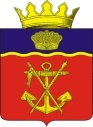 АДМИНИСТРАЦИЯКАЛАЧЁВСКОГО  МУНИЦИПАЛЬНОГО  РАЙОНАВОЛГОГРАДСКОЙ  ОБЛАСТИПОСТАНОВЛЕНИЕот  17.04.2020   № 323О внесении изменений в постановление администрации Калачевского муниципального района Волгоградской области от 24.12.2019 № 1302 «Об определении стоимости одного детодня в образовательных организациях, реализующих программу дошкольного образования, Калачевского муниципального района Волгоградской области»В соответствии с возрастом и  режимом пребывания детей в образовательных организациях Калачевского муниципального района, реализующих программу дошкольного образования,п о с т а н о в л я ю:Пункт 1. Постановления администрации Калачевского муниципального района Волгоградской области от 24.12.2019 № 1302 «Об определении стоимости одного детодня в образовательных организациях, реализующих программу дошкольного образования, Калачевского муниципального района Волгоградской области» изложить в новой редакции:«1. Установить  c     01. 01. 2020 г.  по 31.12. 2020 г.   плату    родителей    (законных   представителей)      за    содержание    ребенка  за один детодень    в  образовательных   организациях,  реализующих программу дошкольного образования в  Калачевском муниципальном районе: 	- в группах общеразвивающей направленности для детей в возрасте  до 3 лет  с продолжительностью пребывания 8-10 часов, 10,5-12 часов – 100,00 рублей.- в группах общеразвивающей направленности для детей в возрасте от 3лет до 7 лет  с продолжительностью пребывания 8-10 часов, 10,5-12 часов – 100,00 рублей.».2.    Настоящее постановление подлежит официальному  опубликованию.3. Контроль исполнения настоящего постановления возложить на заместителя главы Калачевского муниципального района С.Г.Подсеваткина.Глава Калачевскогомуниципального района                                                    П.Н. Харитоненко